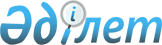 О бюджете Шарбактинского сельского округа на 2019 - 2021 годыРешение маслихата Щербактинского района Павлодарской области от 29 декабря 2018 года № 173/49. Зарегистрировано Департаментом юстиции Павлодарской области 3 января 2019 года № 6221
      В соответствии с пунктом 2 статьи 75 Бюджетного Кодекса Республики Казахстан от 4 декабря 2008 года, подпунктом 1) пункта 1 статьи 6 Закона Республики Казахстан от 23 января 2001 года "О местном государственном управлении и самоуправлении в Республике Казахстан", пунктом 4 статьи 18 Закона Республики Казахстан от 8 июля 2005 года "О государственном регулировании развития агропромышленного комплекса и сельских территорий", Щербактинский районный маслихат РЕШИЛ:
      1. Утвердить бюджет Шарбактинского сельского округа на 2019 - 2021 годы согласно приложениям 1, 2, 3 соответственно, в том числе на 2019 год в следующих объемах:
      1) доходы – 246 066 тысяч тенге, в том числе:
      налоговые поступления – 44 673 тысяч тенге;
      неналоговые поступления – 8160 тысячи тенге;
      поступления трансфертов – 193 233 тысяч тенге;
      2) затраты – 247 901 тысяч тенге;
      3) чистое бюджетное кредитование – равно нулю;
      4) сальдо по операциям с финансовыми активами – равно нулю;
      5) дефицит (профицит) бюджета – равно нулю;
      6) финансирование дефицита (использование профицита) бюджета – равно нулю.
      Сноска. Пункт 1 с изменениями, внесенными решениями маслихата Щербактинского района Павлодарской области от 24.05.2019 № 192/57 (вводится в действие с 01.01.2019); от 12.09.2019 № 205/62 (вводится в действие с 01.01.2019); от 29.11.2019 № 213/65 (вводится в действие с 01.01.2019).


      2. Предусмотреть в бюджете Шарбактинского сельского округа на 2019 год объем субвенции, передаваемой из районного бюджета в бюджет Шарбактинского сельского округа в сумме 155561 тысяча тенге.
      3. Специалистам в области здравоохранения, социального обеспечения, образования, культуры, спорта, ветеринарии, лесного хозяйства и особо охраняемых природных территорий, являющимся гражданскими служащими и работающим в сельских населенных пунктах, а также указанным специалистам, работающим в государственных организациях, финансируемых из местных бюджетов, установить повышенные на двадцать пять процентов оклады и тарифные ставки по сравнению со ставками специалистов, занимающихся этими видами деятельности в городских условиях.
      4. Контроль за исполнением настоящего решения возложить на постоянную комиссию Щербактинского районного маслихата по вопросам бюджета и социально-экономического развития.
      5. Настоящее решение вводится в действие с 1 января 2019 года. Бюджет Шарбактинского сельского округа на 2019 год
(с изменениями)
      Сноска. Приложение 1 - в редакции решения маслихата Щербактинского района Павлодарской области от 29.11.2019 № 213/65 (вводится в действие с 01.01.2019). Бюджет Шарбактинского сельского округа на 2020 год Бюджет Шарбактинского сельского округа на 2021 год
					© 2012. РГП на ПХВ «Институт законодательства и правовой информации Республики Казахстан» Министерства юстиции Республики Казахстан
				
      Председатель сессии

Л. Маринко

      Секретарь районного маслихата

С. Шпехт
Приложение 1
к решению Щербактинского
районного маслихата от 29
декабря 2018 года № 173/49
Категория
Категория
Категория
Категория
Сумма (тысяч тенге)
Класс
Класс
Класс
Сумма (тысяч тенге)
Подкласс
Подкласс
Сумма (тысяч тенге)
Наименование
Сумма (тысяч тенге)
1
2
3
4
5
1. Доходы
246066
1
Налоговые поступления
44673
01
Подоходный налог
30413
2
Индивидуальный подоходный налог
30413
04
Hалоги на собственность
14260
1
Hалоги на имущество
247
3
Земельный налог
831
4
Hалог на транспортные средства
13182
2
Неналоговые поступления
8160
01
Доходы от государственной собственности
2160
5
Доходы от аренды имущества, находящегося в государственной собственности
2160
06
Прочие неналоговые поступления
6000
1
Прочие неналоговые поступления
6000
4
Поступления трансфертов 
193233
02
Трансферты из вышестоящих органов государственного управления
193233
3
Трансферты из районного (города областного значения) бюджета
193233
Функциональная группа
Функциональная группа
Функциональная группа
Функциональная группа
Функциональная группа
Сумма (тысяч тенге)
Функциональная подгруппа
Функциональная подгруппа
Функциональная подгруппа
Функциональная подгруппа
Сумма (тысяч тенге)
Администратор бюджетных программ
Администратор бюджетных программ
Администратор бюджетных программ
Сумма (тысяч тенге)
Программа
Программа
Сумма (тысяч тенге)
Наименование
Сумма (тысяч тенге)
1
2
3
4
5
6
2. Затраты
247901
01
Государственные услуги общего характера
35016
1
Представительные, исполнительные и другие органы, выполняющие общие функции государственного управления
35016
124
Аппарат акима города районного значения, села, поселка, сельского округа
35016
001
Услуги по обеспечению деятельности акима города районного значения, села, поселка, сельского округа
33287
022
Капитальные расходы государственного органа
895
032
Капитальные расходы подведомственных государственных учреждений и организаций
834
04
Образование
101473
1
Дошкольное воспитание и обучение
95828
124
Аппарат акима города районного значения, села, поселка, сельского округа
95828
004
Дошкольное воспитание и обучение и организация медицинского обслуживания в организациях дошкольного воспитания и обучения
95828
2
Начальное, основное среднее и общее среднее образование
5645
124
Аппарат акима города районного значения, села, поселка, сельского округа
5645
005
Организация бесплатного подвоза учащихся до ближайшей школы и обратно в сельской местности
5645
06
Социальная помощь и социальное обеспечение
10265
2
Социальная помощь
10265
124
Аппарат акима города районного значения, села, поселка, сельского округа
10265
003
Оказание социальной помощи нуждающимся гражданам на дому
10265
07
Жилищно-коммунальное хозяйство
61984
1
Жилищное хозяйство
3095
124
Аппарат акима города районного значения, села, поселка, сельского округа
3095
007
Организация сохранения государственного жилищного фонда города районного значения, села, поселка, сельского округа
3095
2
Коммунальное хозяйство
3600
124
Аппарат акима города районного значения, села, поселка, сельского округа
3600
014
Организация водоснабжения населенных пунктов
3600
3
Благоустройство населенных пунктов
55289
124
Аппарат акима города районного значения, села, поселка, сельского округа
55289
008
Освещение улиц в населенных пунктах
25356
011
Благоустройство и озеленение населенных пунктов
29933
08
Культура, спорт, туризм и информационное пространство
21391
1
Деятельность в области культуры
21391
124
Аппарат акима города районного значения, села, поселка, сельского округа
21391
006
Поддержка культурно-досуговой работы на местном уровне
21391
 12
Транспорт и коммуникации
17772
 1
Автомобильный транспорт
17772
124
Аппарат акима города районного значения, села, поселка, сельского округа
17772
013
Обеспечение функционирования автомобильных дорог в городах районного значения, селах, поселках, сельских округах
17772
3. Чистое бюджетное кредитование
0
4. Сальдо по операциям с финансовыми активами
0
5. Дефицит (профицит) бюджета
0
6. Финансирование дефицита (использование профицита) бюджета
0
8
Используемые остатки бюджетных средств
1835
01
Остатки бюджетных средств
1835
1
Свободные остатки бюджетных средств
1835
01
Свободные остатки бюджетных средств
1835
Используемые остатки бюджетных средств
1835Приложение 2
к решению Щербактинского
районного маслихата от 29
декабря 2018 года № 173/49
Категория
Категория
Категория
Категория
Сумма (тысяч тенге)
Класс
Класс
Класс
Сумма (тысяч тенге)
Подкласс
Подкласс
Сумма (тысяч тенге)
Наименование
Сумма (тысяч тенге)
1
2
3
4
5
1. Доходы
219649
1
Налоговые поступления
52581
01
Подоходный налог
28649
2
Индивидуальный подоходный налог
28649
04
Hалоги на собственность
23932
1
Hалоги на имущество
265
3
Земельный налог
800
4
Hалог на транспортные средства
22867
2
Неналоговые поступления
2318
01
Доходы от государственной собственности
2246
5
Доходы от аренды имущества, находящегося в государственной собственности
2246
04
Штрафы, пени, санкции, взыскания, налагаемые государственными учреждениями, финансируемыми из государственного бюджета, а также содержащимися и финансируемыми из бюджета (сметы расходов) Национального Банка Республики Казахстан
72
1
Штрафы, пени, санкции, взыскания, налагаемые государственными учреждениями, финансируемыми из государственного бюджета, а также содержащимися и финансируемыми из бюджета (сметы расходов) Национального Банка Республики Казахстан
72
4
Поступления трансфертов
164750
02
Трансферты из вышестоящих органов государственного управления
164750
3
Трансферты из районного (города областного значения) бюджета
164750
Функциональная группа
Функциональная группа
Функциональная группа
Функциональная группа
Функциональная группа
Сумма (тысяч тенге)
Функциональная подгруппа
Функциональная подгруппа
Функциональная подгруппа
Функциональная подгруппа
Сумма (тысяч тенге)
Администратор бюджетных программ
Администратор бюджетных программ
Администратор бюджетных программ
Сумма (тысяч тенге)
Программа
Программа
Сумма (тысяч тенге)
Наименование
Сумма (тысяч тенге)
1
2
3
4
5
6
2. Затраты
219649
01
Государственные услуги общего характера
39858
1
Представительные, исполнительные и другие органы, выполняющие общие функции государственного управления
39858
124
Аппарат акима города районного значения, села, поселка, сельского округа
39858
001
Услуги по обеспечению деятельности акима города районного значения, села, поселка, сельского округа
30664
022
Капитальные расходы государственного органа
8528
032
Капитальные расходы подведомственных государственных учреждений и организаций
666
04
Образование
87287
1
Дошкольное воспитание и обучение
82082
124
Аппарат акима города районного значения, села, поселка, сельского округа
82082
004
Дошкольное воспитание и обучение и организация медицинского обслуживания в организациях дошкольного воспитания и обучения
82082
2
Начальное, основное среднее и общее среднее образование
5205
124
Аппарат акима города районного значения, села, поселка, сельского округа
5205
005
Организация бесплатного подвоза учащихся до ближайшей школы и обратно в сельской местности
5205
06
Социальная помощь и социальное обеспечение
8680
2
Социальная помощь
8680
124
Аппарат акима города районного значения, села, поселка, сельского округа
8680
003
Оказание социальной помощи нуждающимся гражданам на дому
8680
07
Жилищно-коммунальное хозяйство
47309
1
Жилищное хозяйство
1310
124
Аппарат акима города районного значения, села, поселка, сельского округа
1310
007
Организация сохранения государственного жилищного фонда города районного значения, села, поселка, сельского округа
1310
2
Коммунальное хозяйство
428
124
Аппарат акима города районного значения, села, поселка, сельского округа
428
014
Организация водоснабжения населенных пунктов
428
3
Благоустройство населенных пунктов
45571
124
Аппарат акима города районного значения, села, поселка, сельского округа
45571
008
Освещение улиц в населенных пунктах
12879
011
Благоустройство и озеленение населенных пунктов
32692
08
Культура, спорт, туризм и информационное пространство
17804
1
Деятельность в области культуры
17804
124
Аппарат акима города районного значения, села, поселка, сельского округа
17804
006
Поддержка культурно-досуговой работы на местном уровне
17804
12
Транспорт и коммуникации
18711
1
Автомобильный транспорт
18711
124
Аппарат акима города районного значения, села, поселка, сельского округа
18711
013
Обеспечение функционирования автомобильных дорог в городах районного значения, селах, поселках, сельских округах
18711
3. Чистое бюджетное кредитование
0
4. Сальдо по операциям с финансовыми активами
0
5. Дефицит (профицит) бюджета
0
6. Финансирование дефицита (использование профицита) бюджета
0Приложение 3
к решению Щербактинского
районного маслихата от 29
декабря 2018 года № 173/49
Категория
Категория
Категория
Категория
Сумма (тысяч тенге)
Класс
Класс
Класс
Сумма (тысяч тенге)
Подкласс
Подкласс
Сумма (тысяч тенге)
Наименование
Сумма (тысяч тенге)
1
2
3
4
5
1. Доходы
222082
1
Налоговые поступления
53267
01
Подоходный налог
28649
2
Индивидуальный подоходный налог
28649
04
Hалоги на собственность
24618
1
Hалоги на имущество
265
3
Земельный налог
800
4
Hалог на транспортные средства
23553
2
Неналоговые поступления
2385
01
Доходы от государственной собственности
2313
5
Доходы от аренды имущества, находящегося в государственной собственности
2313
04
Штрафы, пени, санкции, взыскания, налагаемые государственными учреждениями, финансируемыми из государственного бюджета, а также содержащимися и финансируемыми из бюджета (сметы расходов) Национального Банка Республики Казахстан
72
1
Штрафы, пени, санкции, взыскания, налагаемые государственными учреждениями, финансируемыми из государственного бюджета, а также содержащимися и финансируемыми из бюджета (сметы расходов) Национального Банка Республики Казахстан
72
4
Поступления трансфертов
166430
02
Трансферты из вышестоящих органов государственного управления
166430
3
Трансферты из районного (города областного значения) бюджета
166430
Функциональная группа
Функциональная группа
Функциональная группа
Функциональная группа
Функциональная группа
Сумма (тысяч тенге)
Функциональная подгруппа
Функциональная подгруппа
Функциональная подгруппа
Функциональная подгруппа
Сумма (тысяч тенге)
Администратор бюджетных программ
Администратор бюджетных программ
Администратор бюджетных программ
Сумма (тысяч тенге)
Программа
Программа
Сумма (тысяч тенге)
Наименование
Сумма (тысяч тенге)
1
2
3
4
5
6
2. Затраты
222082
01
Государственные услуги общего характера
40278
1
Представительные, исполнительные и другие органы, выполняющие общие функции государственного управления
40278
124
Аппарат акима города районного значения, села, поселка, сельского округа
40278
001
Услуги по обеспечению деятельности акима города районного значения, села, поселка, сельского округа
30805
022
Капитальные расходы государственного органа
8787
032
Капитальные расходы подведомственных государственных учреждений и организаций
686
04
Образование
88033
1
Дошкольное воспитание и обучение
82724
124
Аппарат акима города районного значения, села, поселка, сельского округа
82724
004
Дошкольное воспитание и обучение и организация медицинского обслуживания в организациях дошкольного воспитания и обучения
82724
2
Начальное, основное среднее и общее среднее образование
5309
124
Аппарат акима города районного значения, села, поселка, сельского округа
5309
005
Организация бесплатного подвоза учащихся до ближайшей школы и обратно в сельской местности
5309
06
Социальная помощь и социальное обеспечение
8680
2
Социальная помощь
8680
124
Аппарат акима города районного значения, села, поселка, сельского округа
8680
003
Оказание социальной помощи нуждающимся гражданам на дому
8680
07
Жилищно-коммунальное хозяйство
47832
1
Жилищное хозяйство
1350
124
Аппарат акима города районного значения, села, поселка, сельского округа
1350
007
Организация сохранения государственного жилищного фонда города районного значения, села, поселка, сельского округа
1350
2
Коммунальное хозяйство
458
124
Аппарат акима города районного значения, села, поселка, сельского округа
458
014
Организация водоснабжения населенных пунктов
458
3
Благоустройство населенных пунктов
46024
124
Аппарат акима города районного значения, села, поселка, сельского округа
46024
008
Освещение улиц в населенных пунктах
13443
011
Благоустройство и озеленение населенных пунктов
32581
08
Культура, спорт, туризм и информационное пространство
17986
1
Деятельность в области культуры
17986
124
Аппарат акима города районного значения, села, поселка, сельского округа
17986
006
Поддержка культурно-досуговой работы на местном уровне
17986
 12
Транспорт и коммуникации
19273
 1
Автомобильный транспорт
19273
124
Аппарат акима города районного значения, села, поселка, сельского округа
19273
013
Обеспечение функционирования автомобильных дорог в городах районного значения, селах, поселках, сельских округах
19273
3. Чистое бюджетное кредитование
0
4. Сальдо по операциям с финансовыми активами
0
5. Дефицит (профицит) бюджета
0
6. Финансирование дефицита (использование профицита) бюджета
0